Выпуск и распространение обучающимися 9а класса памяток на тему «Здоровый образ жизни»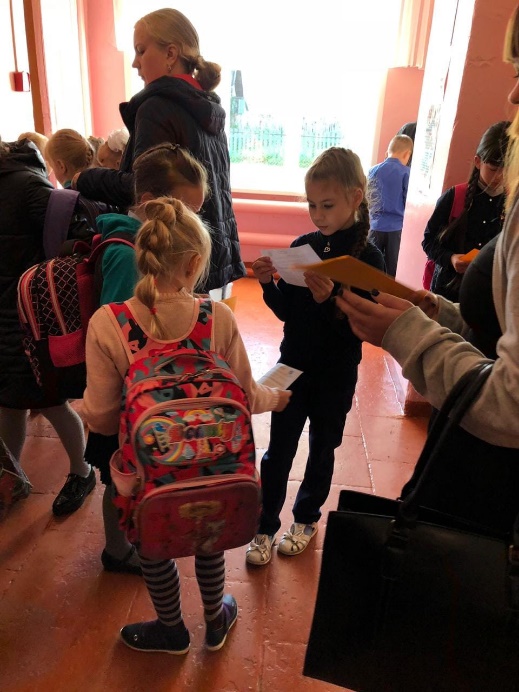 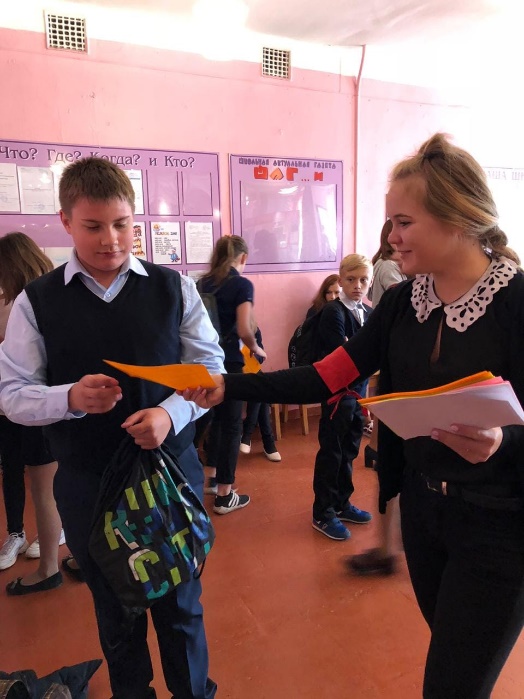 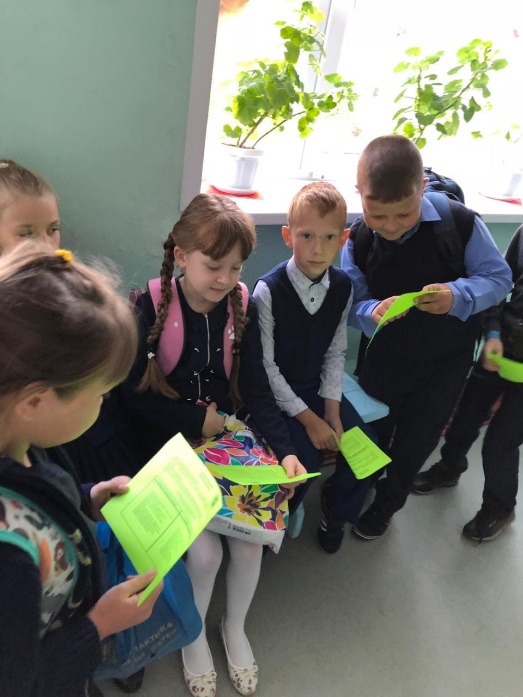 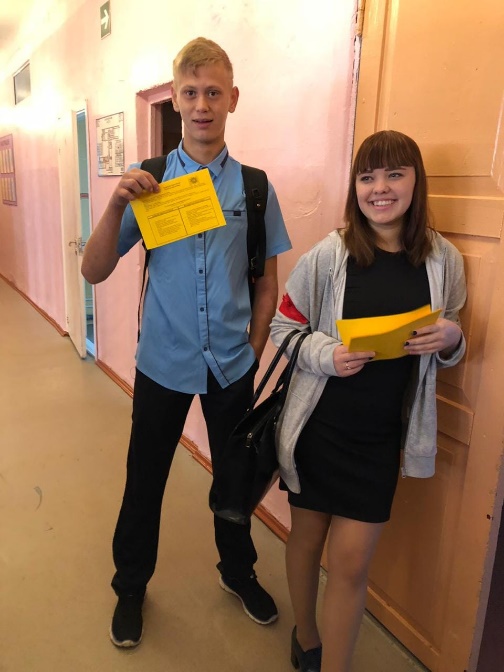 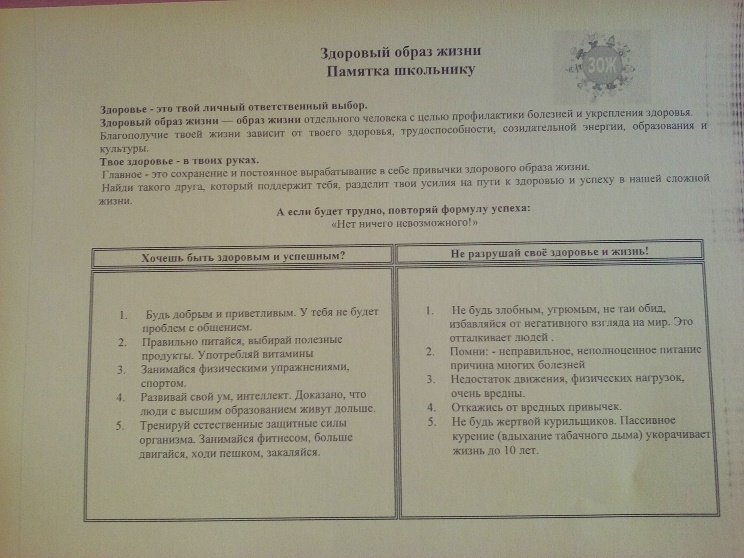 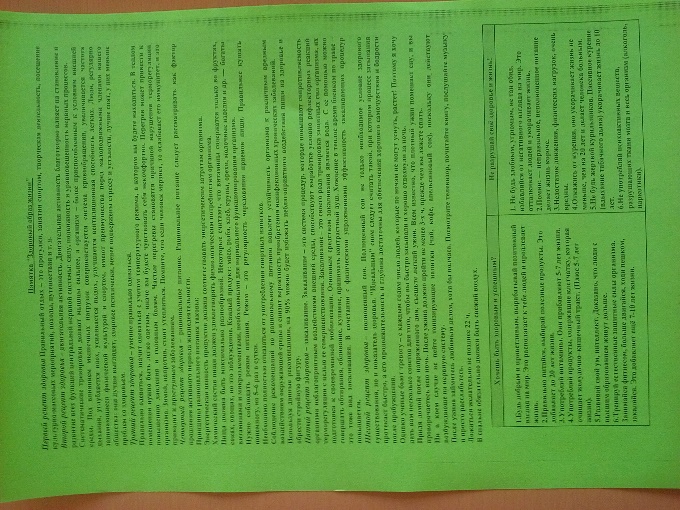 Уроки здоровья в 1-4 классах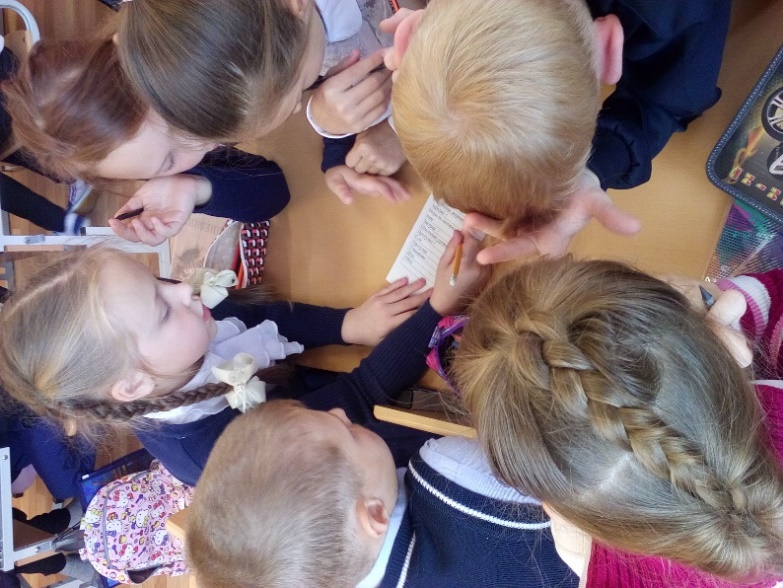 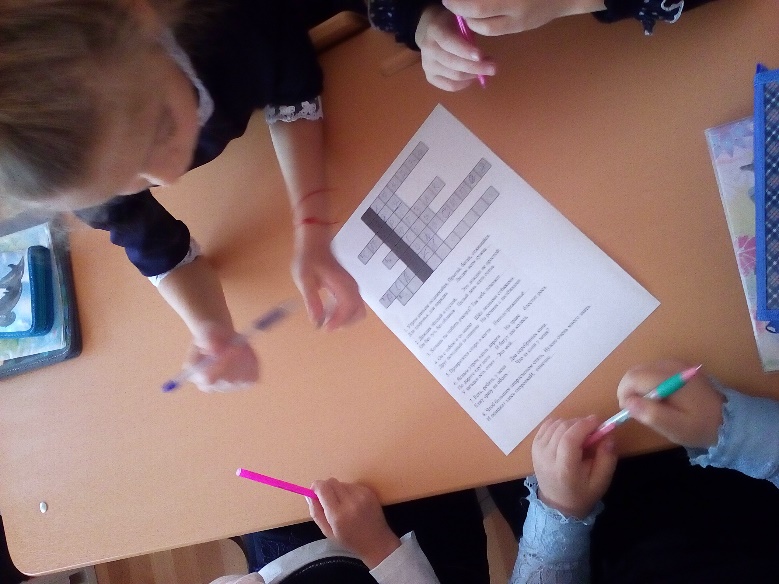 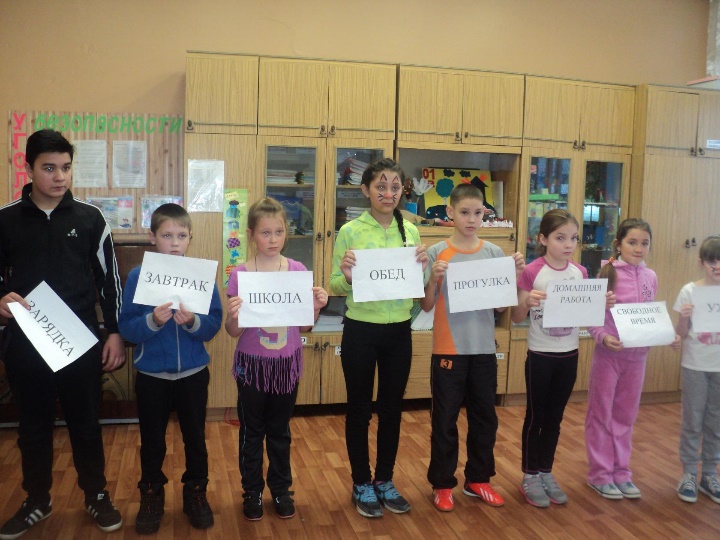 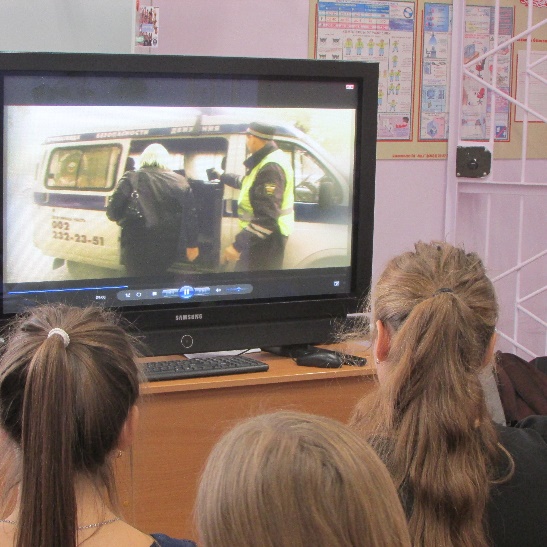 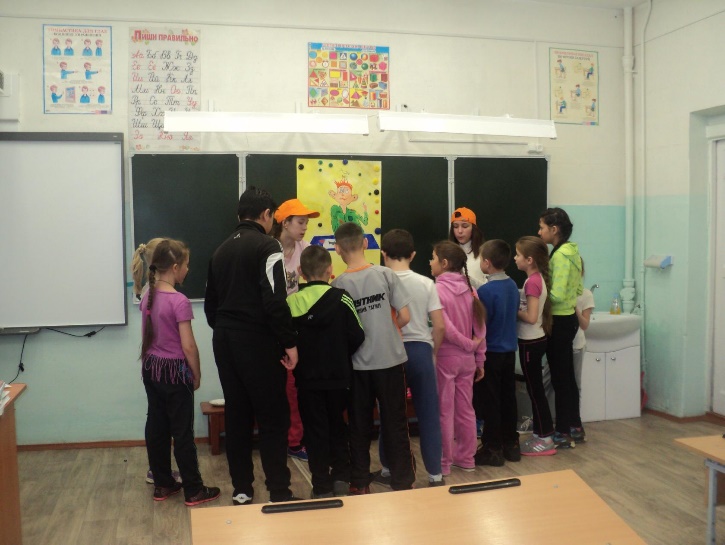 Тематический диктант в 5-11 классах «Почему я должен беречь своё здоровье?»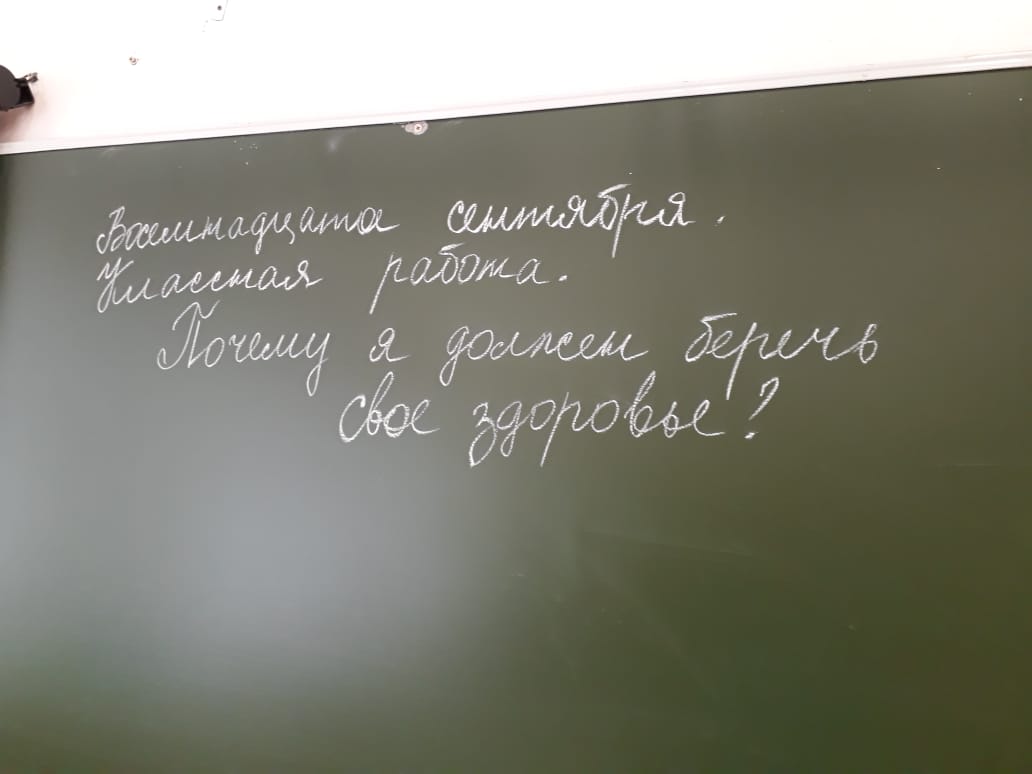 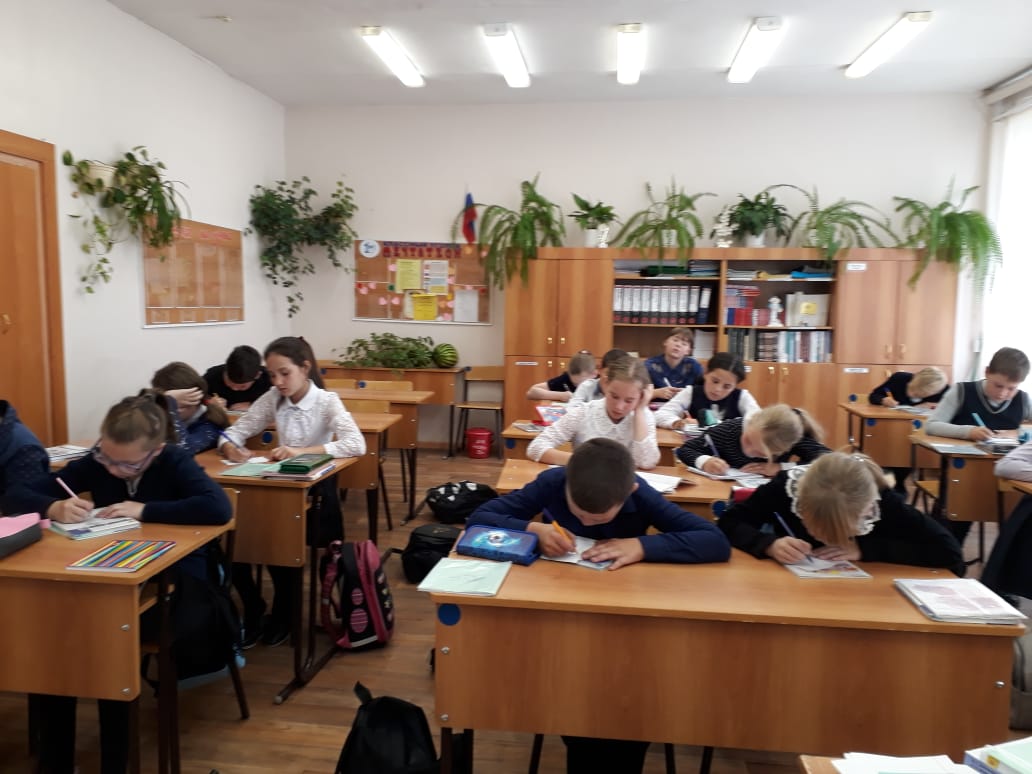 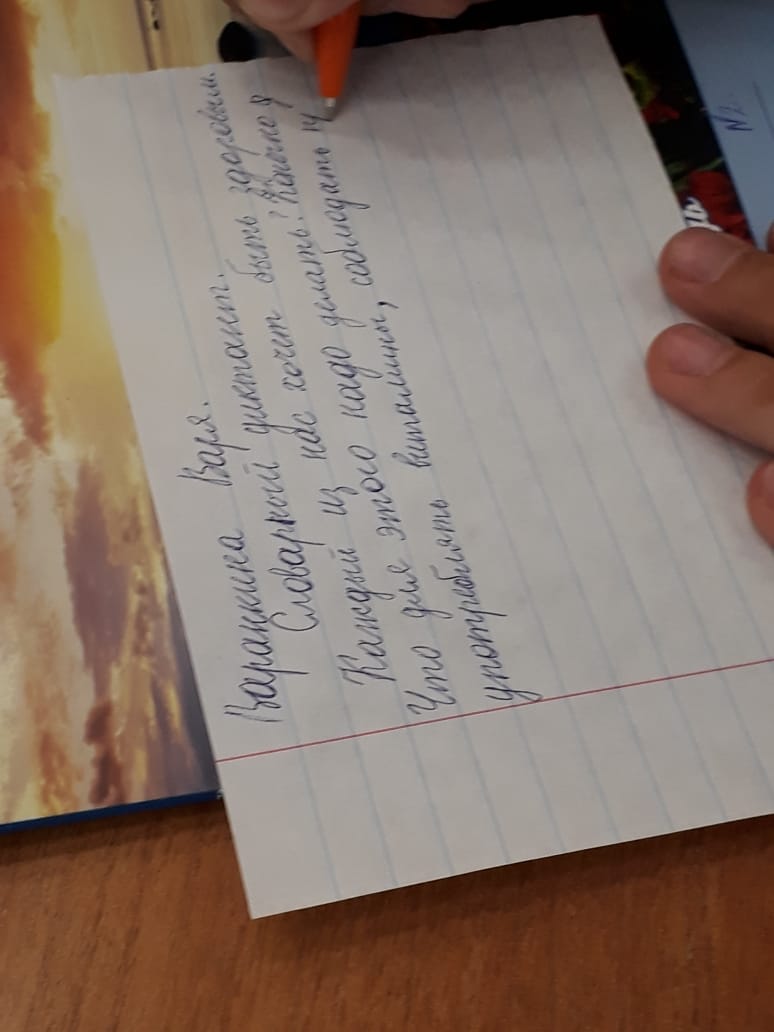 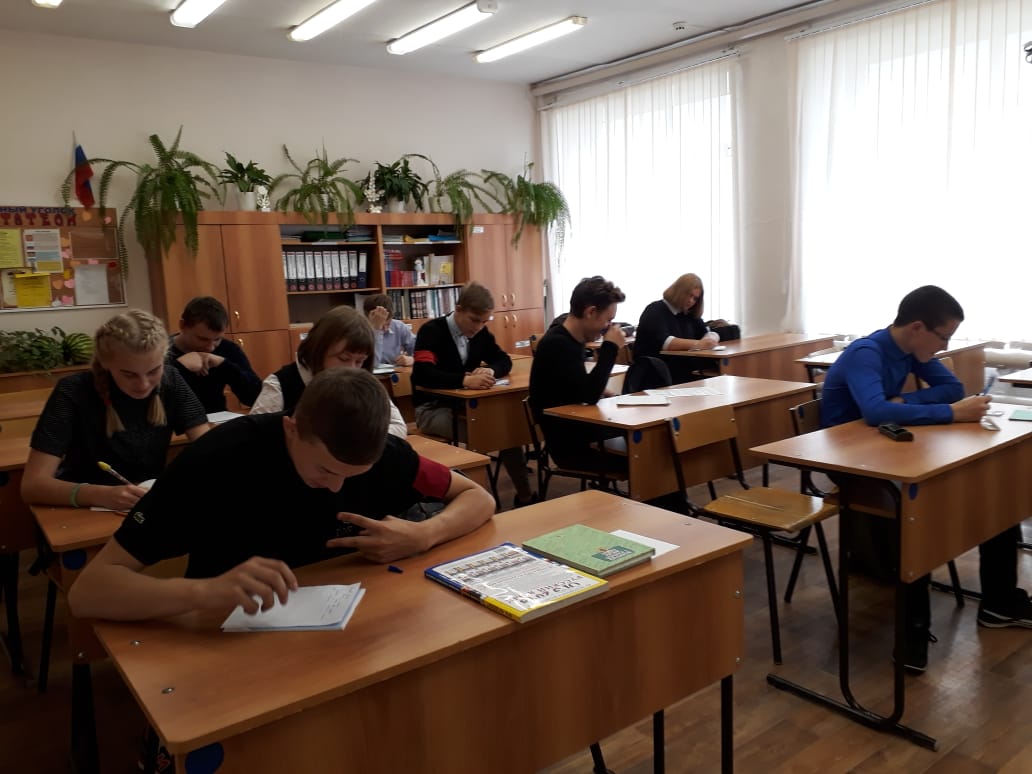 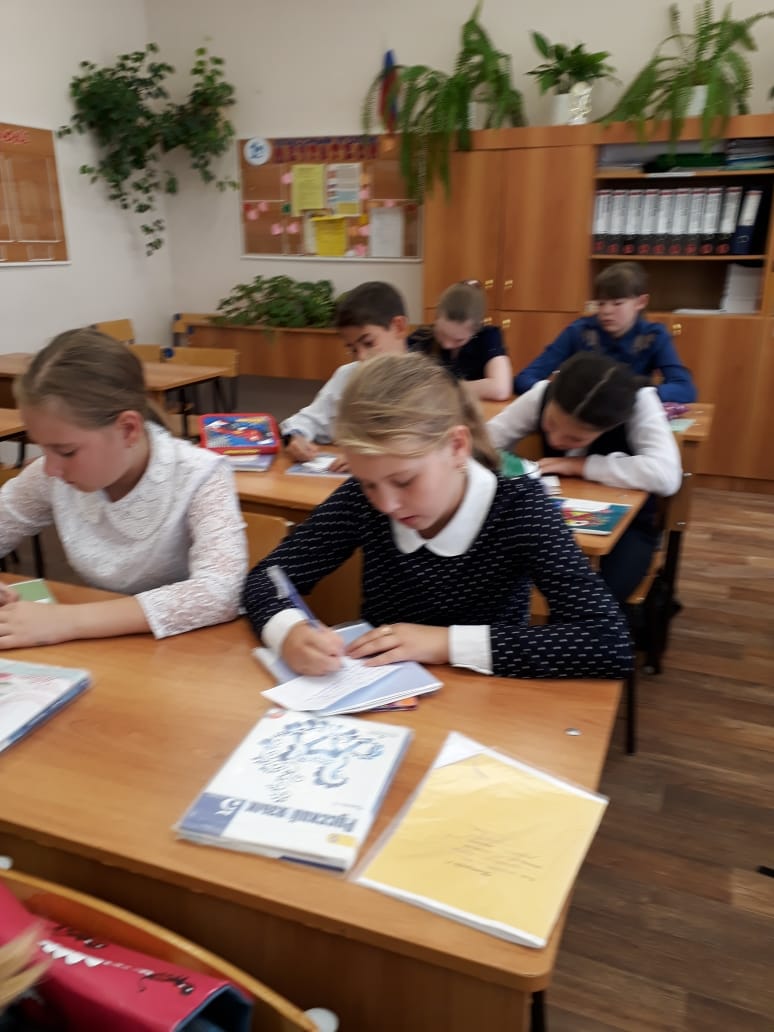 Походы в осенний лес (2а, 2б, 5а, 5б, 6а, 6б, 9а, 10, 11 классы)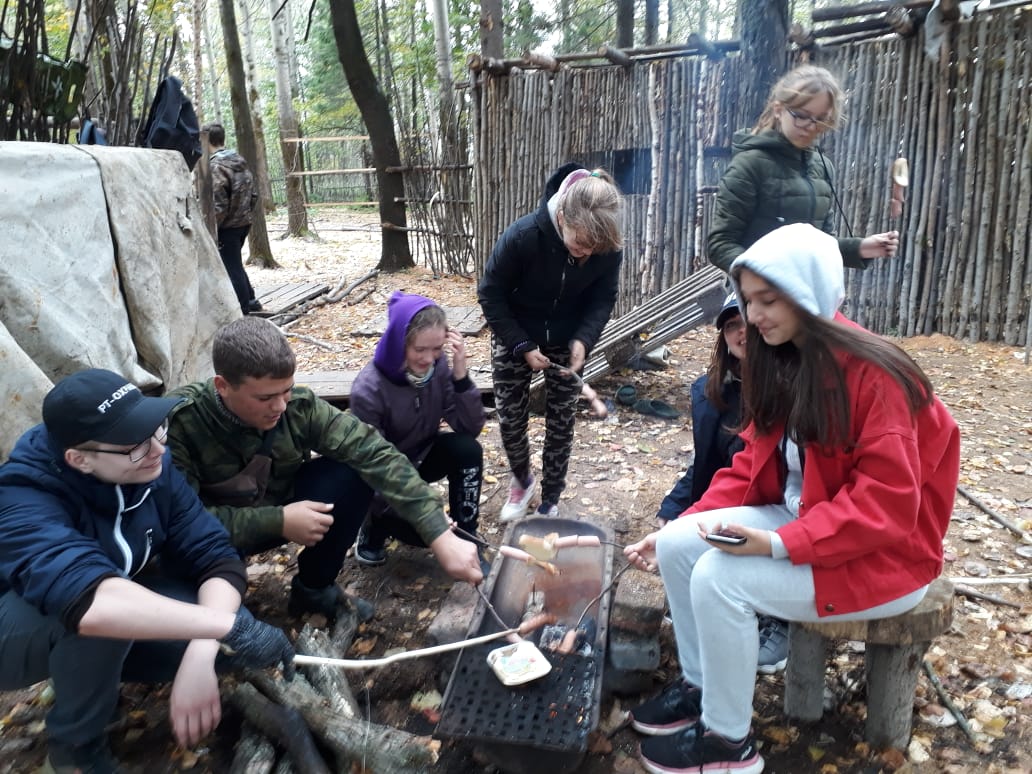 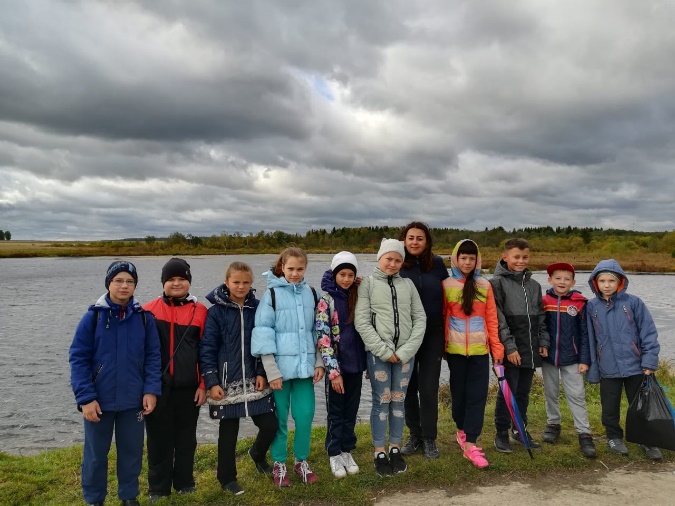 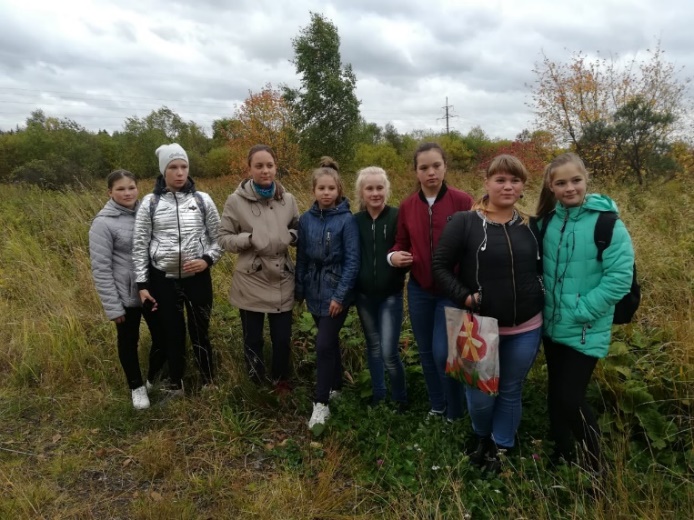 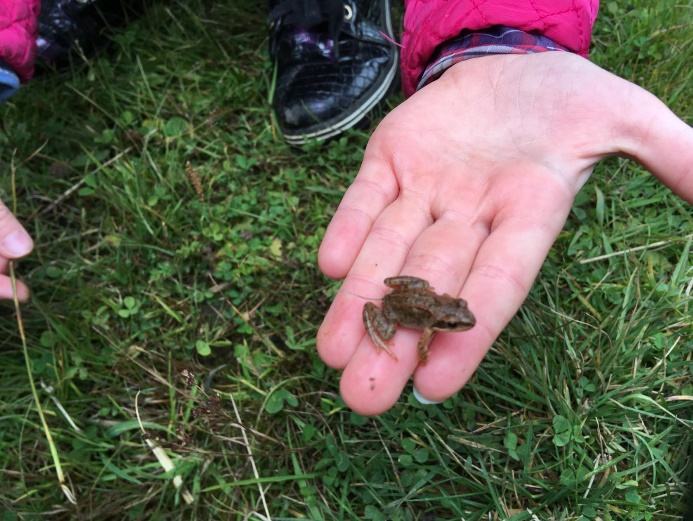 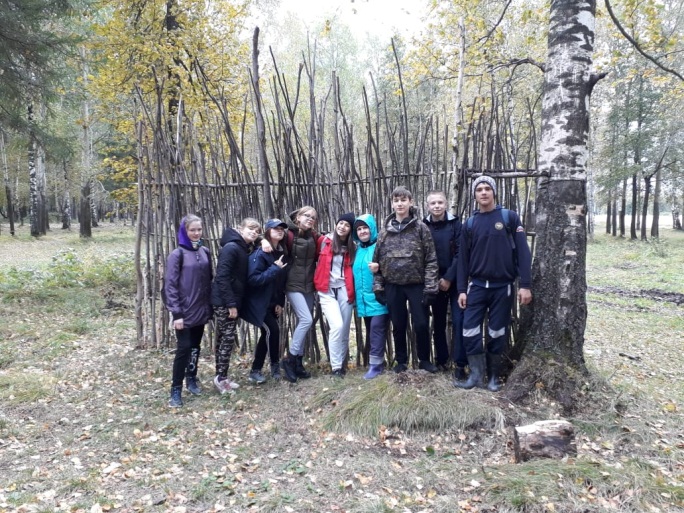 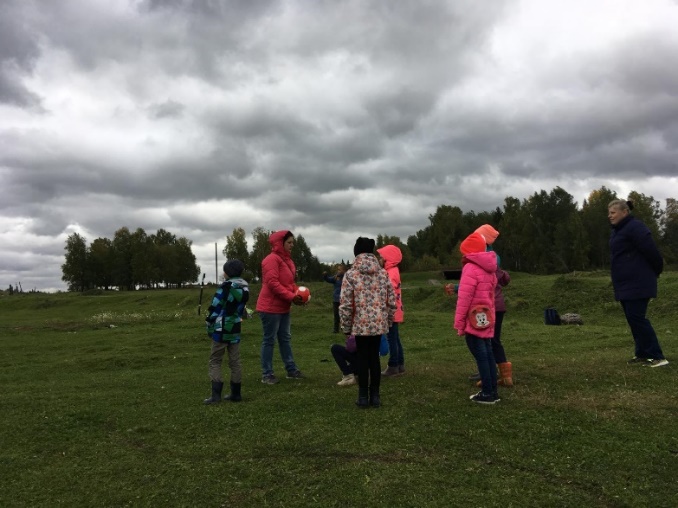 Кросс Нации (1-11 классы)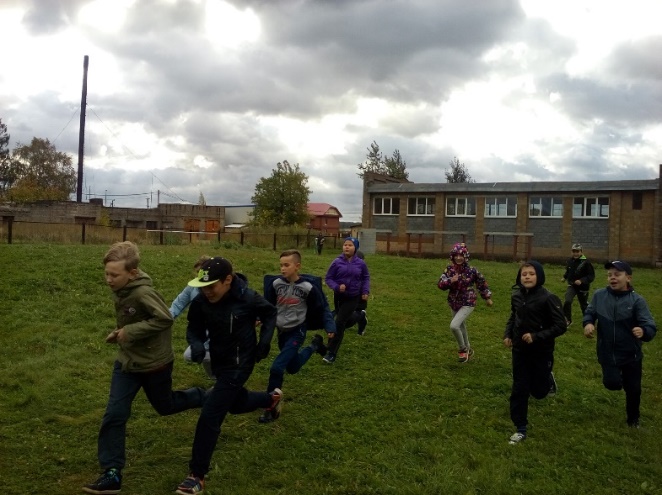 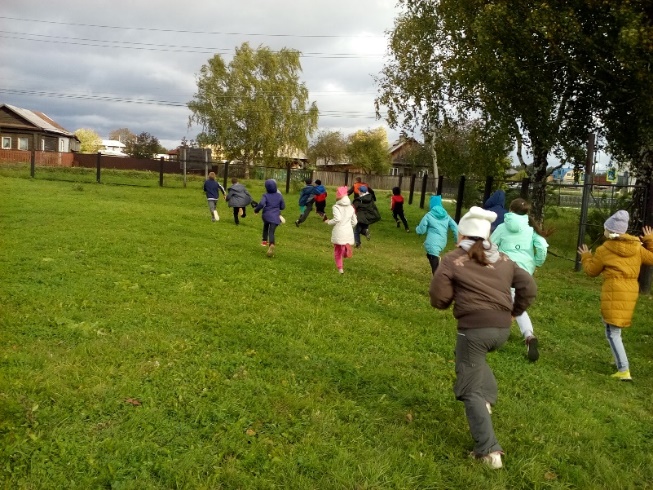 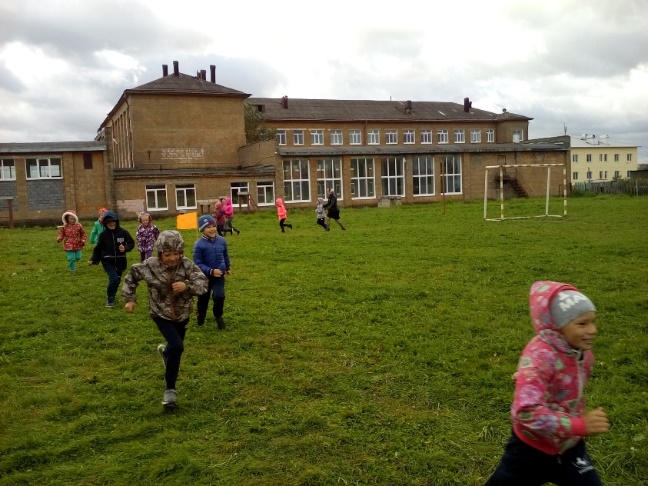 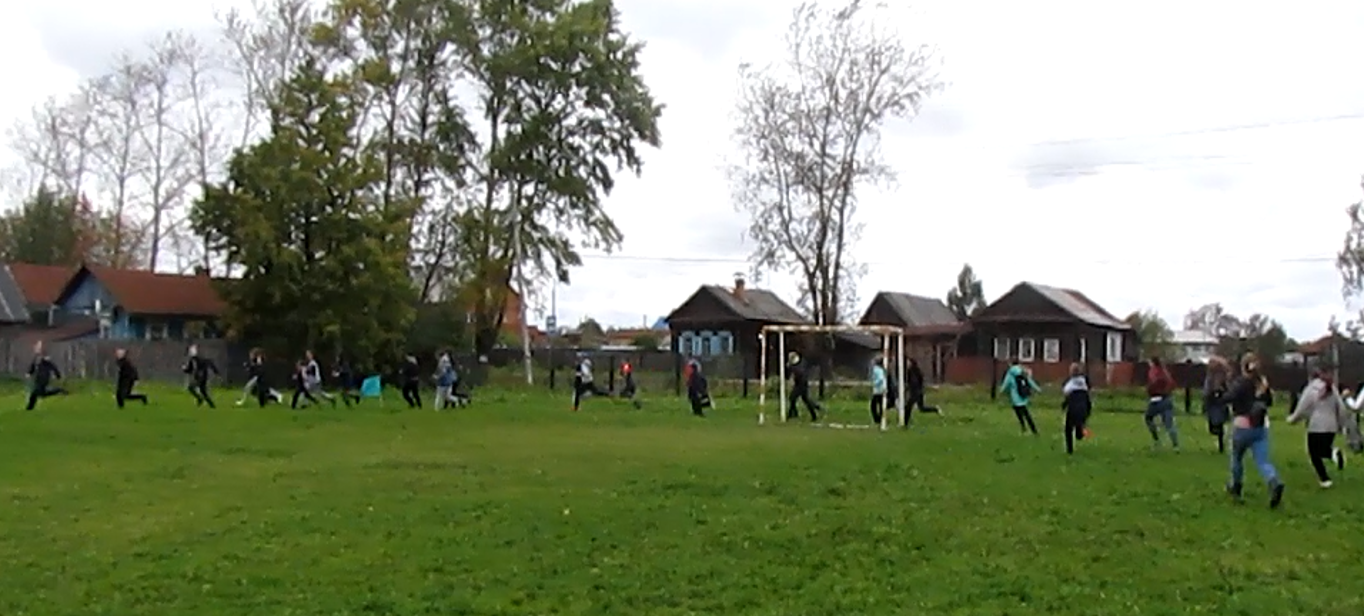 Соревнование «Весёлые старты»  среди обучающихся 1-4 классов (по параллелям)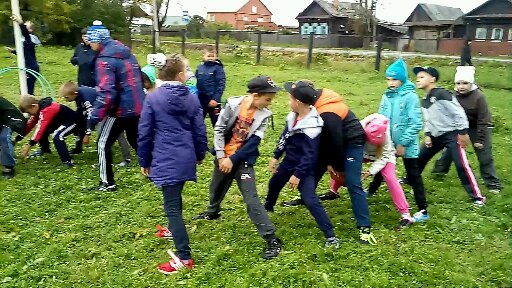 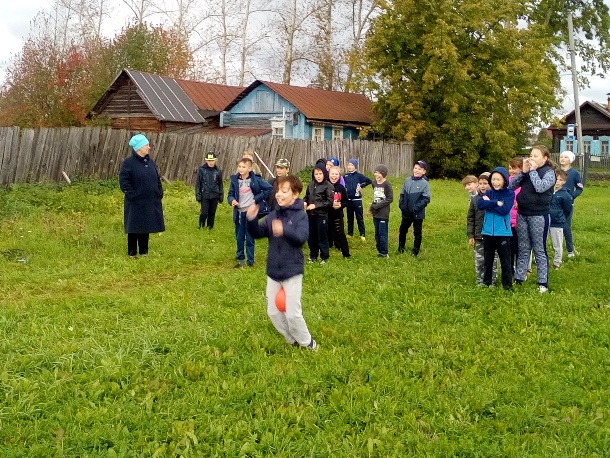 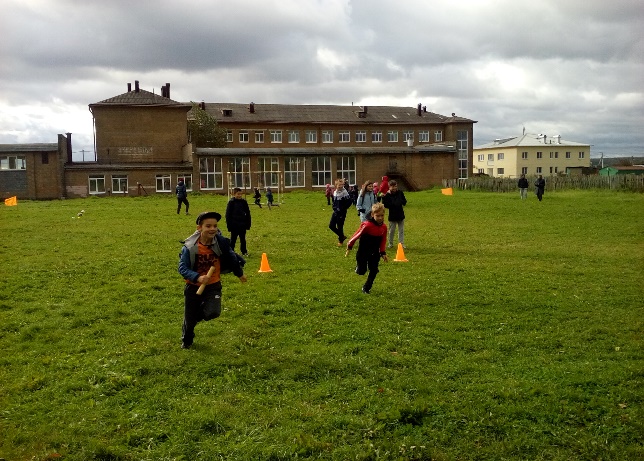 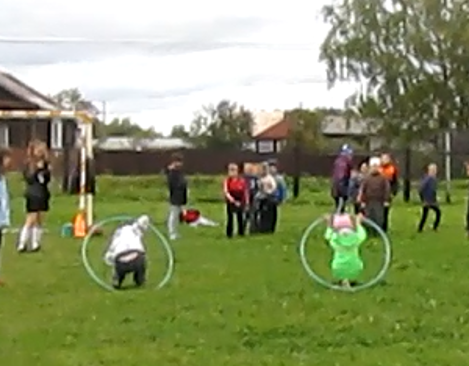 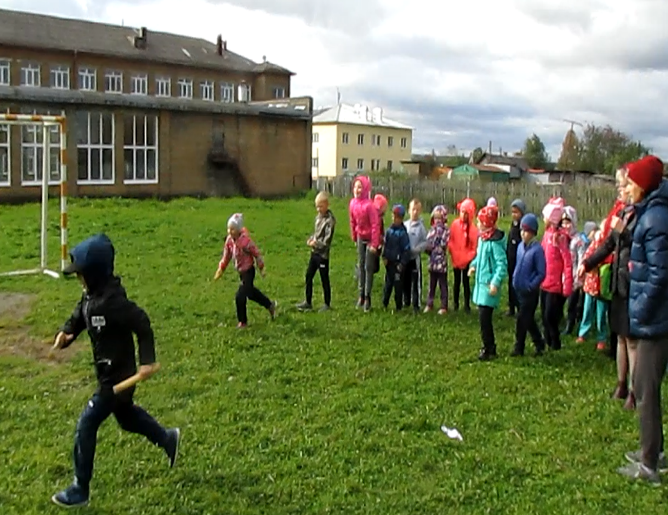 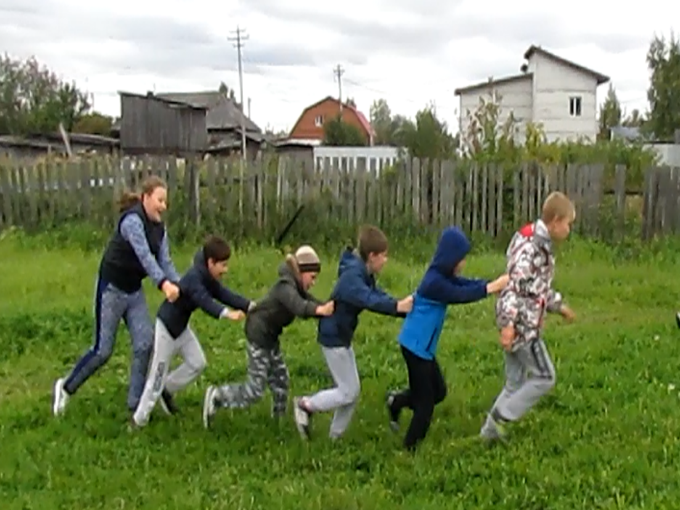 Спортивные эстафеты (7-9 классы)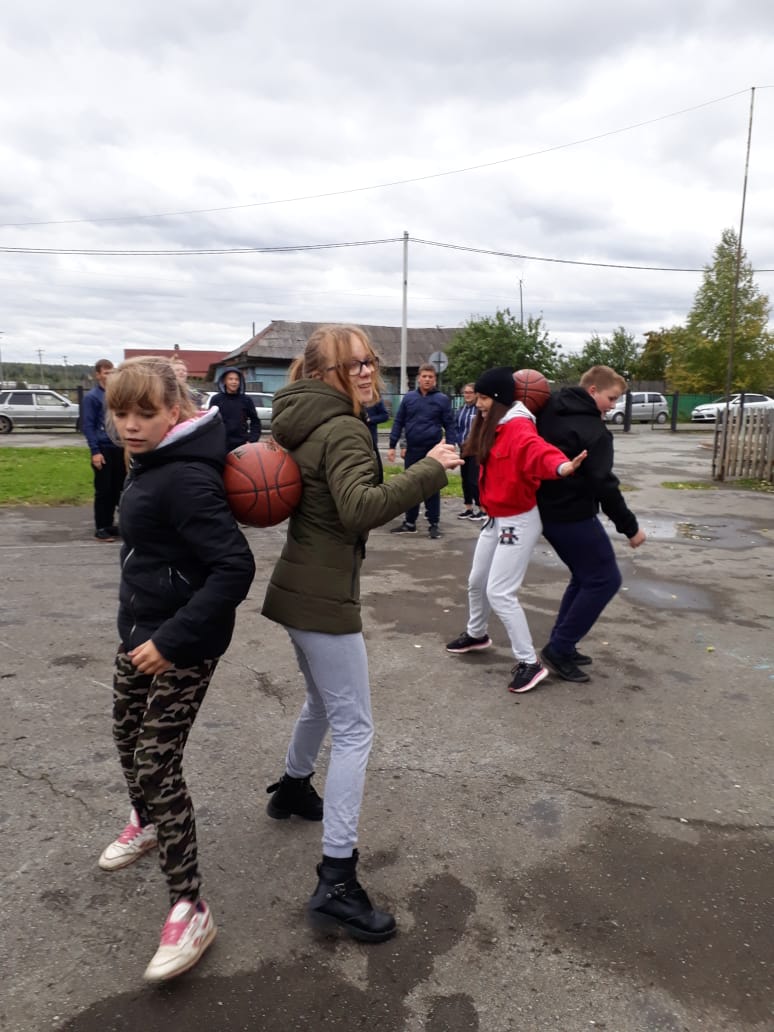 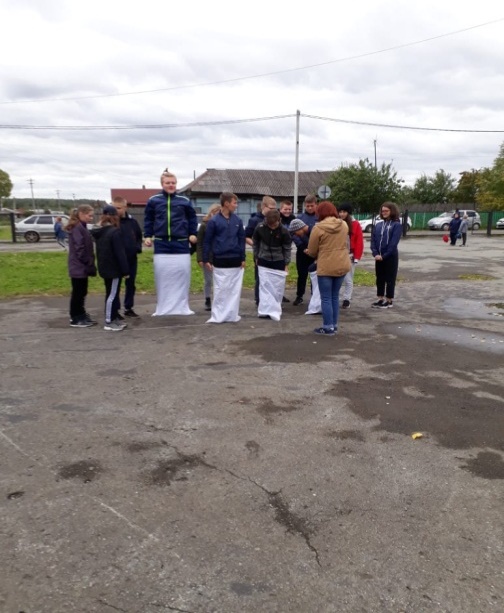 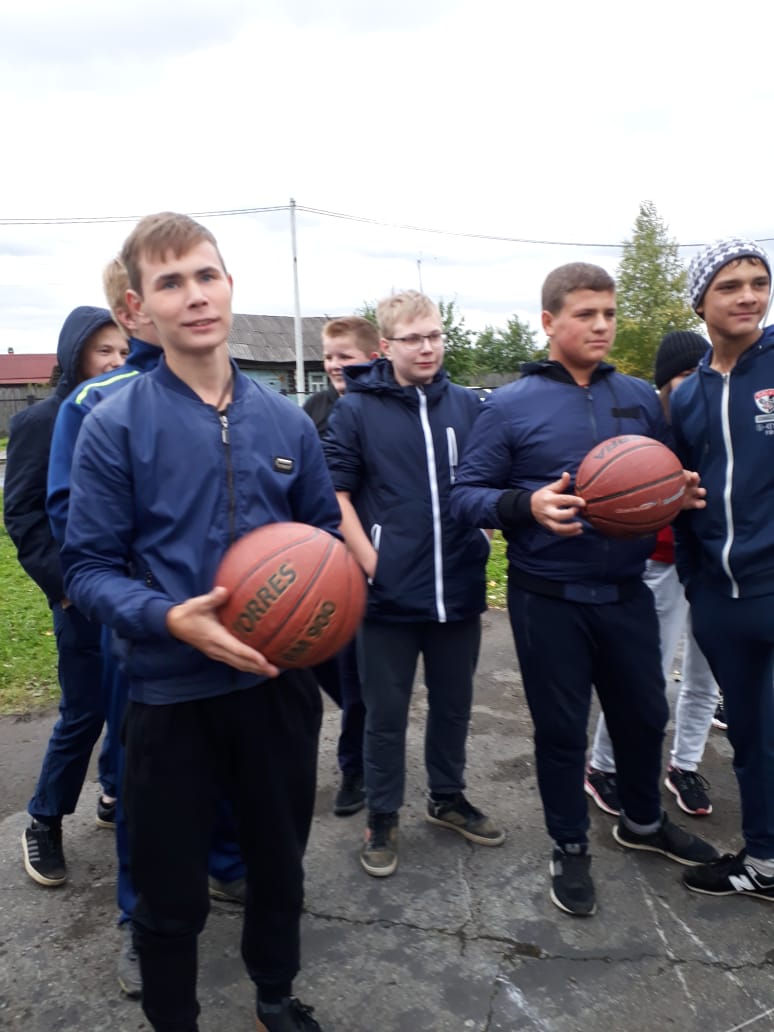 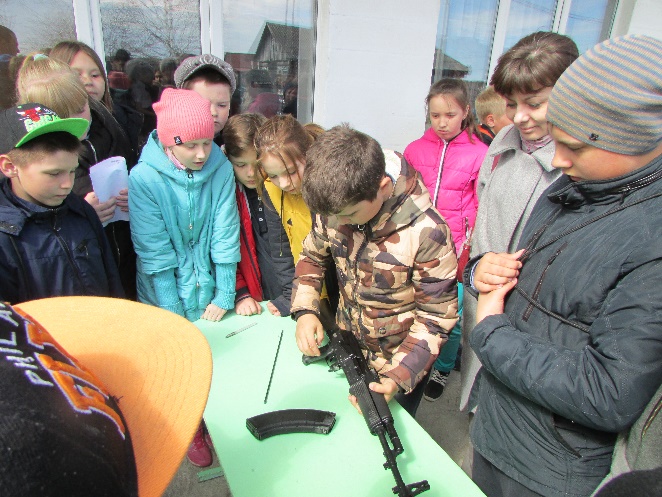 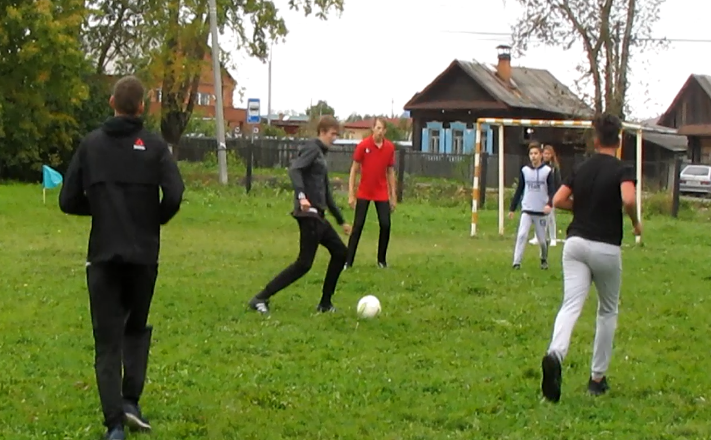 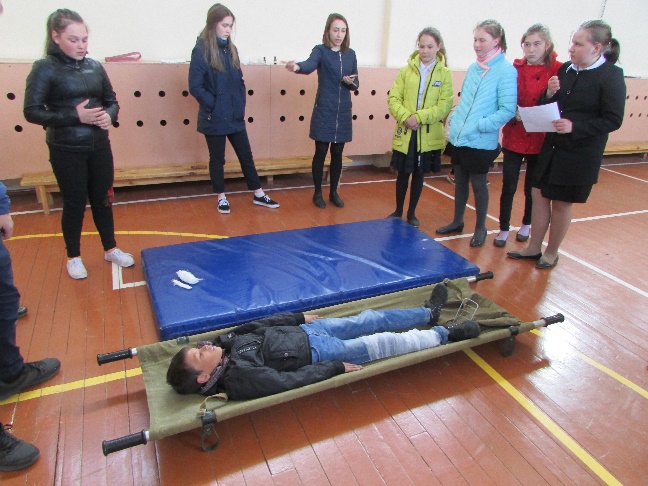 Тренинговое занятие с обучающимися 8-х классов «Психологическое здоровье подростков» (проводит начальник отдела научно-исследовательской работы НТГСПИ филиала РГППУ) 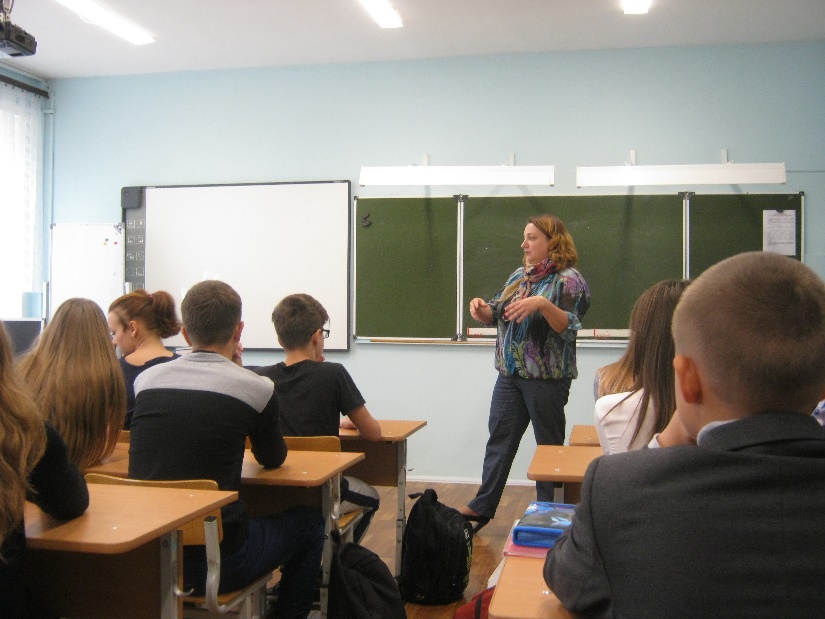 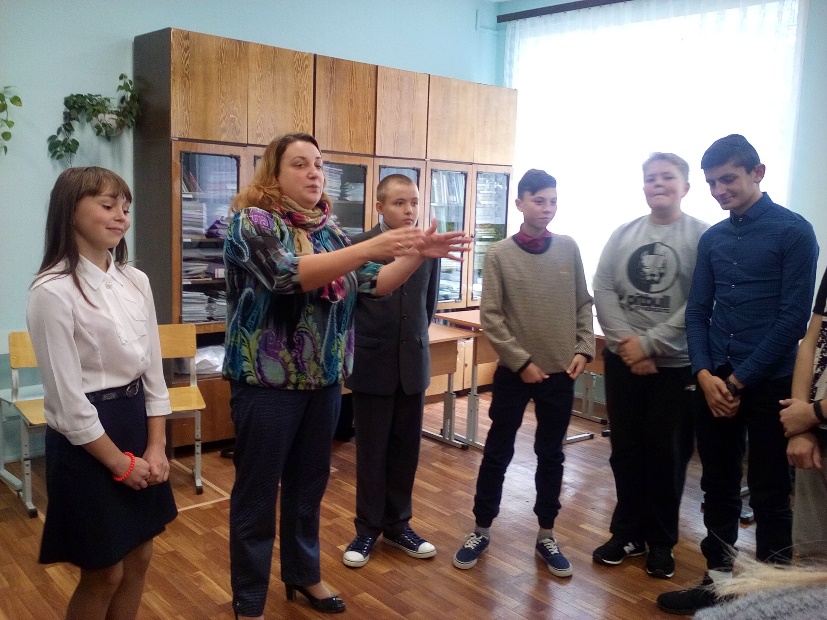 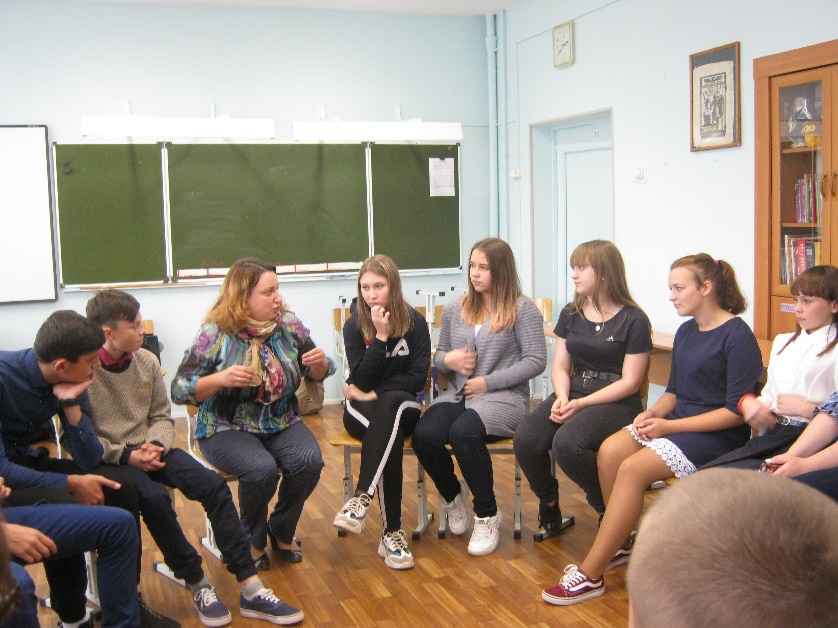 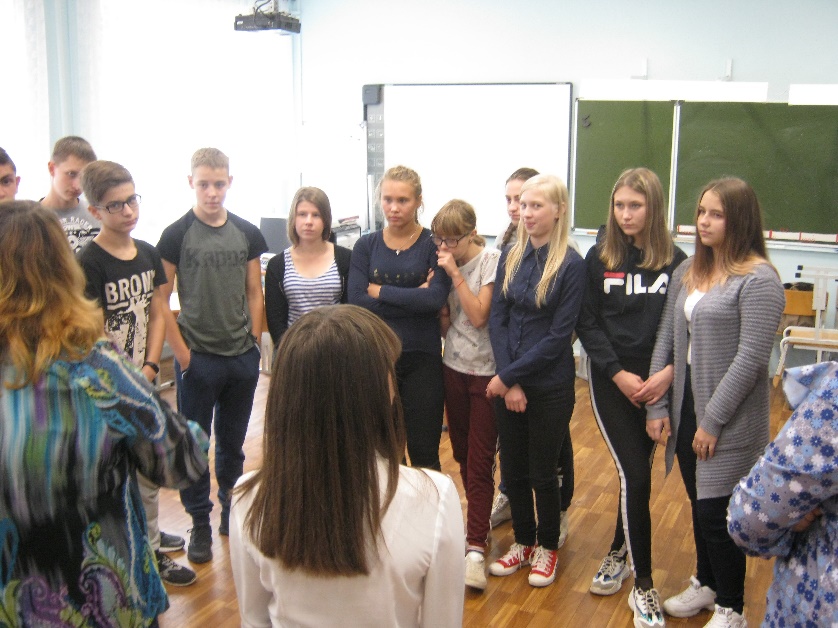 Родительские собрания в 1-7 классах на тему «Секреты психологического здоровья детей» (проводит школьный психолог)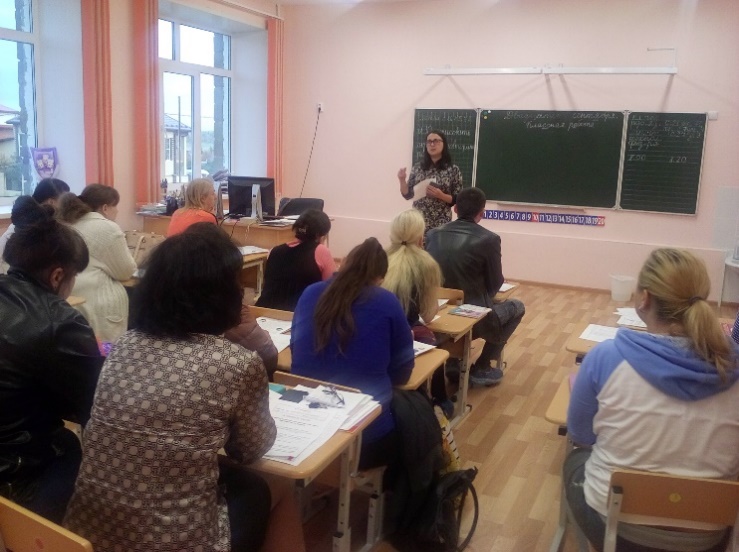 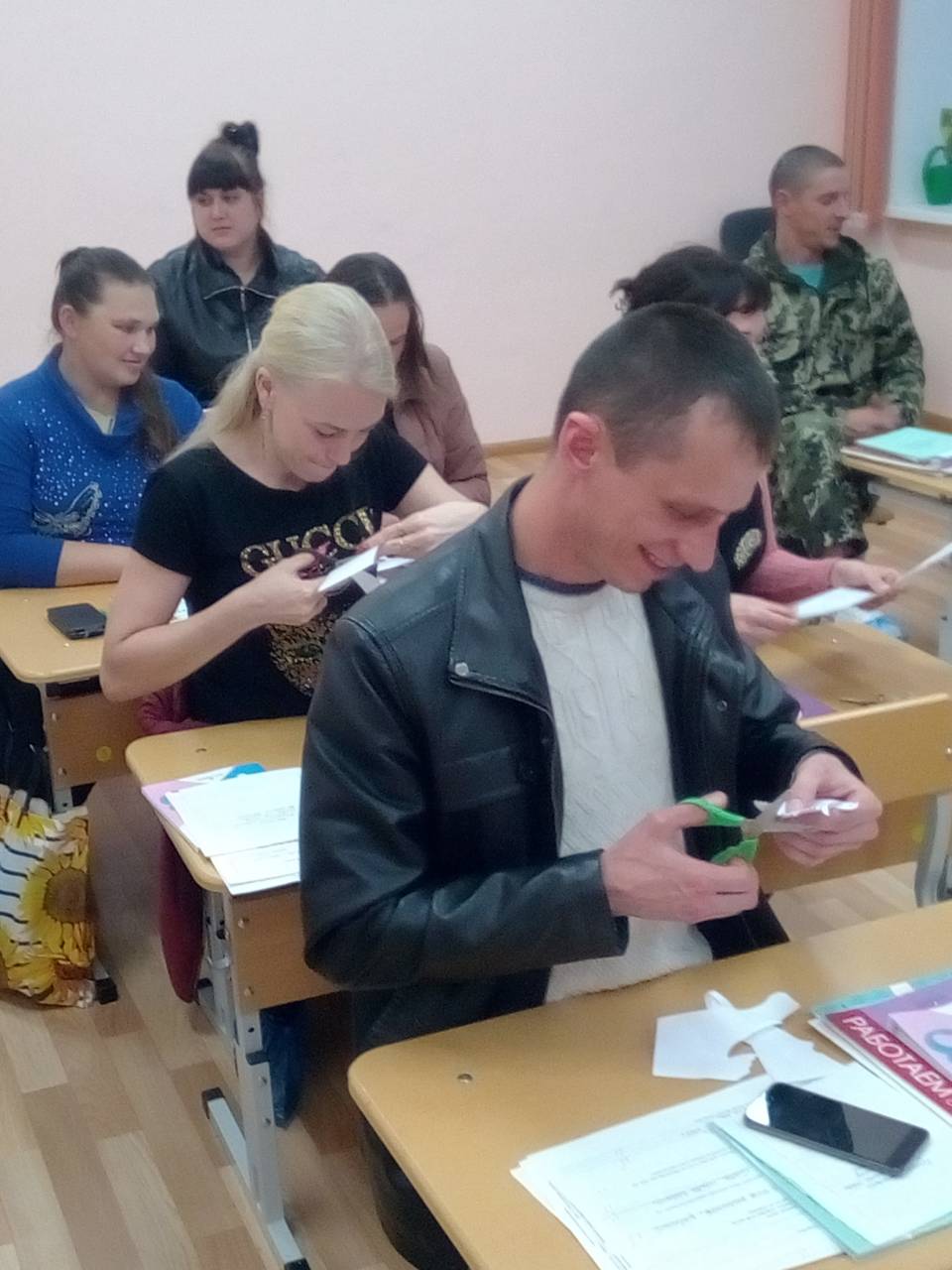 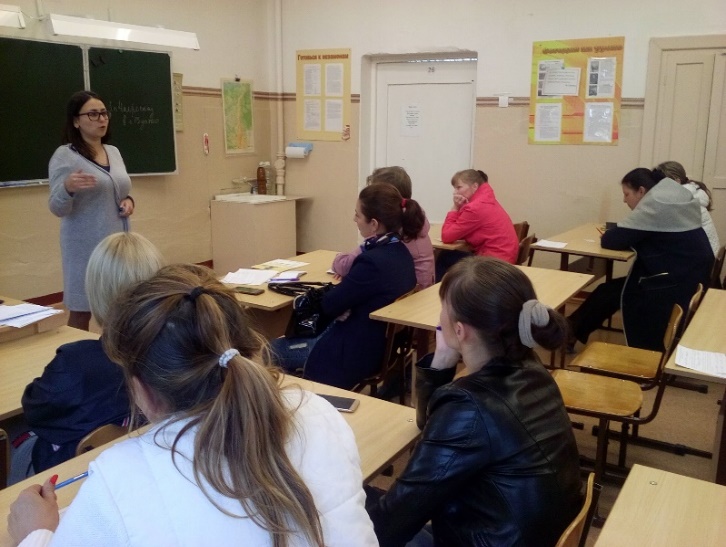 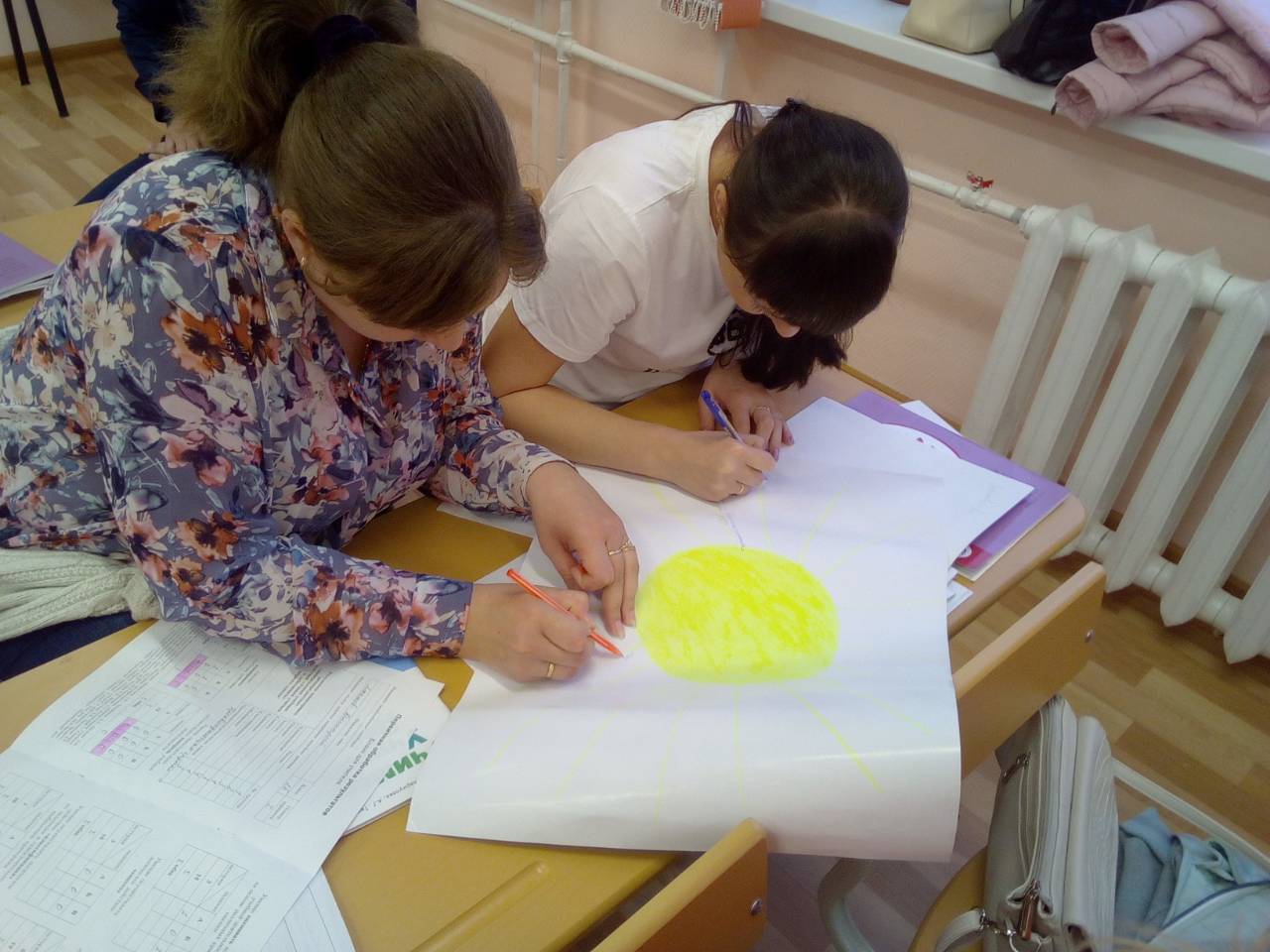 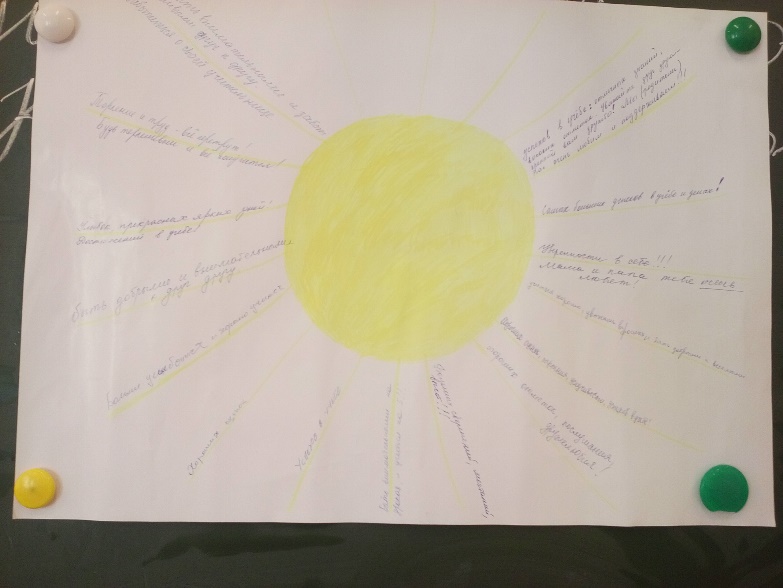 Тематическая книжная выставка на тему «Здоровым быть модно!» (организована педагогом-библиотекарем)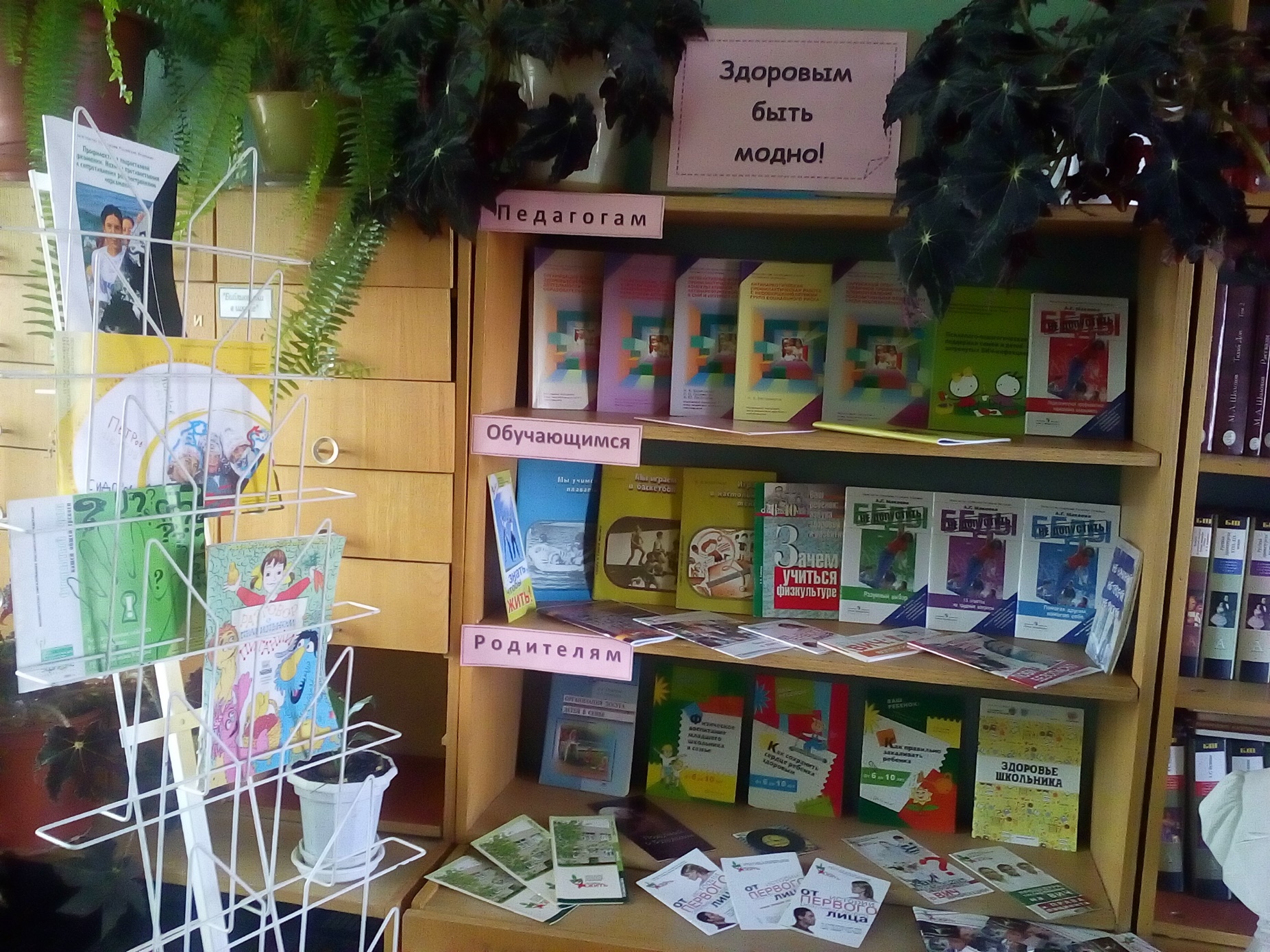 